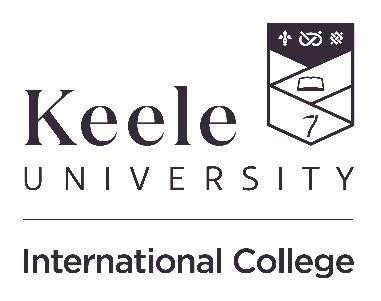 KUIC Nursing Interview Guide:As part of the admission process for Foundation in Health and Science to study the nursing pathway, you must undertake a Keele University nursing admissions interview. This interview consists of 2 parts:KUIC nursing personal statementKU admissions tutor interviewThe KUIC Nursing Personal Statement consists of 5 questions that you must answer as fully as possible and submit 48 hours prior to your interview. This personal statement is then used as part of the actual interview by the Keele University admissions tutor.The personal statement in itself is a really good way to prepare for your interview as you will be answering some of the questions that the Keele University admissions tutor will ask you in more detail.All Interviews follow the same pattern asking a key set of questions to test how your reasons for wanting to become a nurse relate to the NHS core values, how you understand the responsibilities, transferable skills and demands of being a pre-registration nurse. You will also have to show that you know about KUIC and Keele University and the course that you will study.There are six values that all staff – everyone from porters, physiotherapists, nurses, paramedics and gardeners to secretaries, consultants, healthcare scientists and phlebotomists – are expected to demonstrate:working together for patients. Patients come first in everything we dorespect and dignity. We value every person – whether patient, their families or carers, or staff – as an individual, respect their aspirations and commitments in life, and seek to understand their priorities, needs, abilities and limitscommitment to quality of care. We earn the trust placed in us by insisting on quality and striving to get the basics of quality of care – safety, effectiveness and patient experience right every timecompassion. We ensure that compassion is central to the care we provide and respond with humanity and kindness to each person’s pain, distress, anxiety or needimproving lives. We strive to improve health and wellbeing and people’s experiences of the NHSeveryone counts. We maximise our resources for the benefit of the whole community, and make sure nobody is excluded, discriminated against or left behind.To prepare for the personal statement and interview, we recommend you read/ watch:The NHS values | Health CareersNursing interview questions for Msc and BSc students in the UK 🇬🇧 #nursing#msc#bsc#bscnursing#pre - YouTubeThe 6 NHS Core Values (Explained!) - YouTubeOur beautiful campus - YouTubeHealth and Science - Keele University International CollegeNursing (Adult) - Keele UniversityNursing (Children's) - Keele UniversityNursing (Mental Health) - Keele UniversityKUIC Nursing and Paramedic Science Personal Statement Template:Please answer the below questions fully. Your personal statement has to be submitted 48 hours prior to your admissions interview and will be discussed and considered as part of the interview. Failure to submit the personal statement by the required deadline will automatically cancel the interview. Due to the highly competitive nature of the course, the college and Keele University may not be able to re- schedule the interview.Submit the statement via StudylinkNameStudent IDProgression Course